recruitment initiated on behalf of the above-named child for finding:                                                 An adoptive family           A foster family I understand only the child’s first name will be used and no confidential information regarding the child’s background is released as part of the profile.Please check all items for which you gave consent:May we use the child’s photograph and/or video images:            YES    NO Local Area Only                     Any Geographic Area       Non-local Area Only*The Division of Children, Youth, and Families will search for a family willing to consider an Open Adoption Agreement with the child’s parent(s). Both parents must agree and sign. If only one parent agrees, a court order must be obtained to allow for recruitment services. 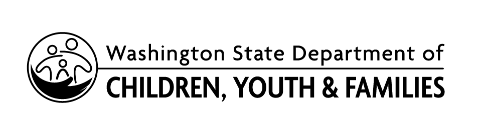   Release and Consent forChild Specific Recruitment  Release and Consent forChild Specific Recruitment  Release and Consent forChild Specific Recruitment  Release and Consent forChild Specific Recruitment  Release and Consent forChild Specific Recruitment  Release and Consent forChild Specific RecruitmentCase Number:Caseworker Name:Caseworker Name:Child Name:Date of Birth:Region:OfficeOfficeProgram:Phone:Address:City:City:State:Zip:I/We,      , give consent to have the following types of Parent Name(s)NewspaperTelevision   Photo profile websites & Recruitment Programs Local Area Only Local Area Only Northwest Adoption Exchange (NWAE)                Any Geographic Area  Any Geographic Area WA Access through NWAE (password protected website) Non-local Area Only	 Non-local Area Only	 NWAE In-Depth Profiles (public website)  Wendy’s Wonderful Kids (WWK)Consortium		 Yes No Comments/Additional Information:Parent SignaturePrint NameDateParent SignaturePrint NameDateDCYF Caseworker SignaturePrint NameDate